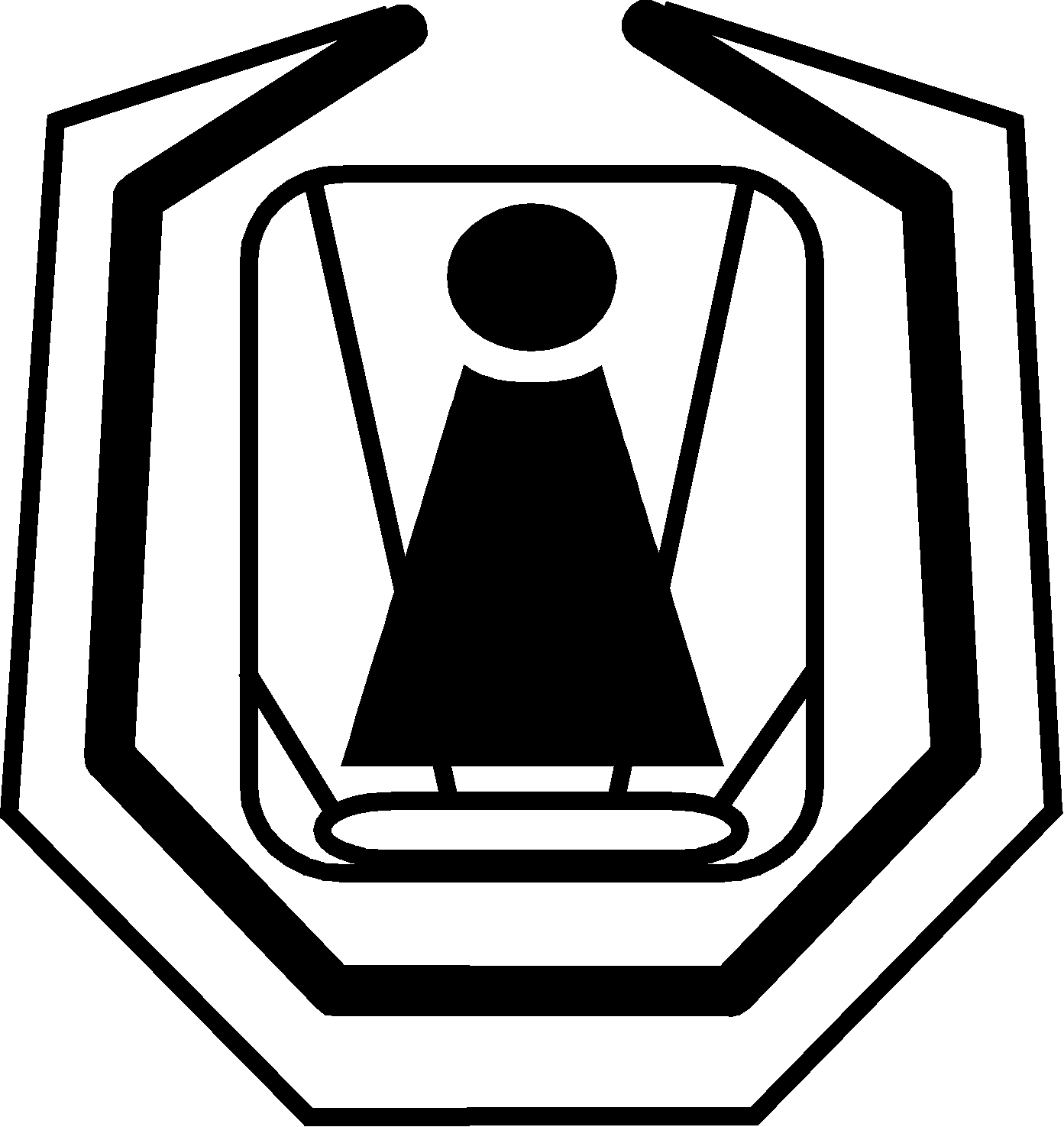 INSTITUT ZA NEONATOLOGIJU BEOGRAD, Ul. kralja Milutina br.50Telefoni: Direktor Instituta     3615-049  	   Pomoćnik direktora  3615-046Fax: 3619-045 E-mail: office@neonatologija.rsBroj:  3647/11  Datum: 17.12.2015.SVIM POTENCIJALNIM PONUĐAČIMA U POSTUPKU JAVNE NABAVKE KANCELARIJSKOG POTROŠNOG MATERIJALA javna nabavka male vrednosti broj 41/2015	Na osnovu člana 63 stav 3 Zakona o javnim nabavkama, Institut za neonatologiju kao naručilac dostavljaO  D  G  O  V  O  Rna zahtev za dodatno pojašnjenje konkursne dokumentacijeZainteresovano lice poslalo je „Zahtev za dodatnim  pojašnjenjem u vezi javne nabavke kancelarijskog potrošnog materijala, (javna nabavka male vrednosti 41/2015), objavljen na Portalu Uprave za javne nabavke i Internet stranici naručioca 14.12.2015. godine. PITANJE: U prilogu dostavljamo Zahtev za dodatnim informacijama ili pojašnejnjima konkursne dokumentacije u postupku javne nabavke male vrednosti br. 41/2015, čiji je predmet nabavka kancelarijskog materijala oblikovana po partijama, br. 2.ODGOVOR:Odgovor je isti kao odgovor objavljen pod brojem 3647/8 od 16.12.2015.gPREDSEDNIK KOMISIJE ZA JAVNU NABAVKU    				KANCELARIJSKOG POTROŠNOG MATERIJALA   	Ruža Bjedov